Essex Fells School PTA Virtual Zoom Meeting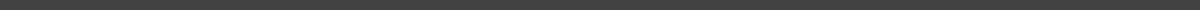 August 13, 2020ATTENDEESVega, Alexis M, Walsh, Moran, Carolina, Bobroff, Casey, DiGiovanni, Toth, Dana, Danielle R, Doree, Lavezzo, Sine, Bhatti, Steiner, Rosen, Irma, O’Connor, Hidalgo, Piccoli, Stevenson, Marsh, Katy, Davella, Farka, Lindsey, Massaroni, Destefano, Huegel, Maeve, Autret, Favrell, Chnapko, Mia, Cox, Rafiei, Sean O, Schlosser, Thomas, Vincent, Varayanan, Viviane, Ramos, FarleyMEETING DETAILSCalled to OrderPresident Cindy Mehta called the meeting to order @ 7:38 P.M.June Meeting MinutesJune meeting minutes approved by Gabrielle Steiner & Kris HuegelSpring FundraiserTotal $10,0000, earmarked for school reopeningLunch donations equaled $20,000.Thank you to everyone who participated and for all donationsPTA FundsExecutive decision made to use earmarked funds for the purchase of masks, tents, and sanitizing cannons.  Total of $3,850Items that still need to be purchased:Lunch coolerSanitizing wash for technology devicesTeacher’s wish list (will provide portability if EFS goes remote)52 Bins / Carts ($4,000)Oil Pastels ($265)Watercolor Trays ($410)Additional Brushes ($235)Clipboards ($570)Dry Erase Boards / Markers / Erasers ($425)Calculations for 6th Grade ($1,150)Chalk ($1,000)Total: $8,055Vote was conducted for the approval of the teachers wish list29 affirmative votesIn light of current events, a vote was conducted to temporarily increase PTA ability to spend up to $1,500 without immediate approval29 affirmative votesEach purchase will be reported at the next PTA meetingPPE / Picnic Lunch AccessoriesPTA will supply each child/teacher with a school branded maskAdditional masks can be purchased while supplies lastAdult/child sizeEFS color schemeLanyard for securing a face mask around the neck availableAntimicrobial face mask pouch that can hook to a backpack or belt loop available While supplies last - purchase at the online store in MobilArqPTA is also offering the following:Stadium seating folding chairs that are easy to carryTowelBlanket All items can be personalized - more info to comeClass ParentsWill be chosen when class lists come outSchool ApparelGabrielle SteinerOnline store will be open 9/11 to 9/25Must order in time frame, no exceptionsMultiple styles, won’t reintroduce in the future$5 off for teachersSpend over $75 - free shipping to homeSpend under $75, small fee for home shipping or pick up at Gabrielle Steiner’s house.Orders will ship 2-3 weeks after 9/25PTA ContributionClass Dues - 1 per FamilyClass Contribution - 1 per Individual FamilyStaff Gifts - 1 Per Family (Holiday / End of Year)Payable through the online store in MobilArqUpcoming EventsCocktail party cancelledRemote back to school nightOn-site book fairDetails to comeMum sale still onOutside pickup - ordering info in summer packetPumpkin hunt	Details to comeSchool pictures postponed until AprilPhotographer willing to do a possible composite of kids for class pictureRolling Pickup / Drop-OffVolunteers needed - contact-less.  Platform to be used for pickup and drop off.  Pre-k parents please avoid parking on Essex Road.  That street will be utilized more than ever now.  Parking is available on the hill, next to the smaller playground.  Kinders will get some assistance with opening the car door at pickup if necessary.Foundation UpdateA grant was approved by the foundation for EFS to offer optional social well-being meeting sessions.  Kids can talk to the school therapist during designated day / time for grade level.  Email with details was sent earlier this month.Masks required, temperature checks, tented areaEmail Mrs. Leggit if interestedAny questions, contact Mrs. Gadaleta or Laura DavellaMrs. Gadaleta’s ReportThank you to the PTA for all “return to school” contributionsEFS received $13,000 from the The Cares Act Classroom / school photos will be in EF MagazineInstagram will have classroom / school photos for parents to view once treachers set everything up EFS is EPA certifiedSchool has air purifiers for every room, antimicrobial spray for equipment, playground, as well as HEPA filters.There will be scheduled hand washingQ and AQ: If kids are learning outside for a longer period of time, will they have proper seating? What will be used?A: Kids will bring out classroom chairs or portable stadium chair/ towel if purchased from PTA.Q: Will Patrols be available for walkers / bikers during all pickup and drop-off times?A: Yes.Q: Do Parents need to purchase Pre-K school supplies? A: No, school has all Pre-K supplies necessary.Meeting adjourned 8:42 PM